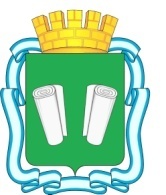 городская Дума городского округа Кинешма седьмого созываРЕШЕНИЕот 28.07.2021  №21/105О внесении изменений в Прогнозный план (программу) приватизации муниципального имущества городского округа Кинешма на 2021 год, утвержденный решением городской Думы городского округа Кинешма от 28.10.2020  № 3/21В соответствии с Федеральным законом от 21.12.2001 № 178-ФЗ «О приватизации государственного и муниципального имущества», Федеральным законом от 06.10.2003 № 131-ФЗ «Об общих принципах организации местного самоуправления в Российской Федерации», Положением о порядке управления и распоряжения имуществом, находящимся в собственности городского округа Кинешма, утвержденным решением городской Думы городского округа Кинешма от 25.07.2018 № 62/412, ст. 29 Устава муниципального образования «Городской округ Кинешма»,городская Дума городского округа Кинешма решила:1. Внести в Прогнозный план (программу) приватизации муниципального имущества городского округа Кинешма на 2021 год, утвержденный решением городской Думы городского округа Кинешма от 28.10.2020 № 3/21, дополнив пунктом № 12 следующего содержания:2. Опубликовать настоящее решение в «Вестнике органов местного самоуправления городского округа Кинешма».	3. Настоящее решение вступает в силу после его официального опубликования.	4. Контроль за исполнением настоящего решения возложить на постоянную комиссию по законности и местному самоуправлению городской Думы городского округа Кинешма (Гамарник С.И.) и на заместителя главы администрации городского округа Кинешма (Юрышев А.Д.).Глава городского округа Кинешма           Председатель городской Думы                                                                           городского округа Кинешма________________ В.Г. Ступин                     ________________М.А. Батин№п/пХарактеристика муниципального имуществаСпособы приватизации12.Помещение, назначение: нежилое, общей площадью 17 кв.м, этаж 1,  кадастровый номер 37:25:020302:70, адрес объекта: Ивановская область, г. Кинешма, ул. Завокзальная, д. 13, пом. 1АУКЦИОН в электронной форме